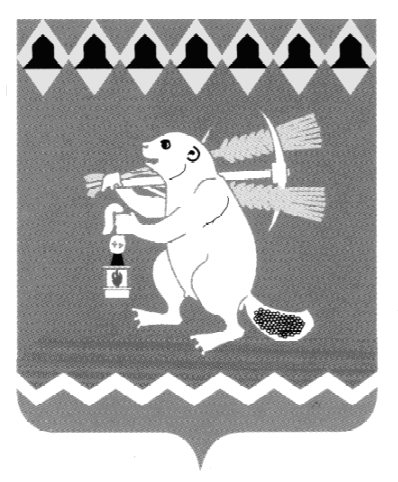 Администрация Артемовского городского округаПОСТАНОВЛЕНИЕот                                                                                                             №        -ПАО введении особого противопожарного режима на территорииАртемовского городского округа В соответствии с Федеральными законами от 21 декабря 1994 года              № 69-ФЗ «О пожарной безопасности», от 22 июля 2008 года № 123-ФЗ «Технический регламент о пожарной безопасности», от 06 октября 2003 года     № 131-ФЗ «Об общих принципах организации местного самоуправления в Российской Федерации», Постановлением Правительства Российской Федерации от 16.09.2020 № 1479 «Об утверждении Правил противопожарного режима в Российской Федерации», постановлением Администрации Артемовского городского округа от 12.11.2021 № 989-ПА «Об утверждении порядка установления особого противопожарного режима на территории Артемовского городского округа», принимая во внимание предложения Отдела надзорной деятельности и профилактической работы Режевского городского округа, Артемовского городского округа Управления надзорной деятельности и профилактической работы Главного Управления МЧС России по Свердловской области об установлении особого противопожарного режима на территории Артемовского городского округа от 18.01.2023 № 01-04-37, протокол внеочередного заседания комиссии по предупреждению и ликвидации чрезвычайных ситуаций и обеспечению пожарной безопасности Артемовского городского округа от 24.01.2023 № 1, руководствуясь статьей 31 Устава Артемовского городского округа,  ПОСТАНОВЛЯЮ:Ввести на территории Артемовского городского округа особый противопожарный режим с 25 января 2023 года до издания постановления об его отмене. Территориальным управлениям Администрации Артемовского городского округа (Губанов А.А., Юсупова В.А., Серебренников В.В., Шмурыгин И.В., Никонова Л.Ф., Пьянков С.И., Ситников С.Н., Королева Е.А., Беспамятных А.А.) на подведомственной территории: совместно с внештатными инструкторами пожарной профилактики, старостами населенных пунктов, членами добровольных пожарных формирований, представителями государственного казенного пожарно-технического учреждения Свердловской области «Отряд противопожарной службы Свердловской области № 16» осуществлять комплекс мероприятий, включающий проведение профилактических рейдов, собраний (сходов) с населением, с распространением памяток, листовок по соблюдению требований пожарной безопасности в зимний период;2.2. принять меры по содержанию подъездных дорог, улиц, проездов к жилым домам и общественным зданиям, к источникам противопожарного водоснабжения, обеспечив свободный проезд (подъезд) пожарных машин;2.3. организовать проведение целенаправленной работы по профилактике нарушений требований пожарной безопасности и принятием мер административного воздействия при выявлении нарушений установленных требований в соответствии с действующим законодательством Российской Федерации;2.4. обеспечить размещение тематической информации на официальном сайте в информационно-телекоммуникационной сети «Интернет», информационном стенде. Срок – 26.01.2023.3. Рекомендовать отделу надзорной деятельности и профилактической работы Режевского городского округа, Артемовского городского округа Управления надзорной деятельности и профилактической работы Главного Управления МЧС России по Свердловской области (Костицын А.И.) с привлечением представителей субъектов профилактики, социальной защиты  в рамках действия  особого противопожарного режима:3.1. продолжить проведение профилактических рейдов мест проживания лиц социального риска, одиноко проживающих престарелых граждан, неблагополучных и (или) малообеспеченных семей, направленных на соблюдение требований пожарной безопасности и принятием мер административного воздействия за их нарушение (в том числе разъяснительную работу по использованию автономных пожарных извещателей для предупреждения гибели людей (детей) на пожарах в жилье).Рекомендовать 54 Пожарно-спасательному отряду федеральной противопожарной службы Государственной противопожарной службы Главного управления МЧС России по Свердловской области (Петухов И.В.) совместно  с представителями Артемовского городского отделения общероссийской общественной организации «Всероссийское добровольное пожарное общество» (Щупов Э.В.), отдела по делам гражданской обороны, чрезвычайным ситуациям, пожарной    безопасности   и    мобилизационной подготовке Администрации Артемовского городского округа (Никонов А.С.):4.1. организовать проведение дополнительных мероприятий по доведению до сведения руководителей и работников организаций всех форм собственности и населения информации о мерах пожарной безопасности в зимний период, порядке вызова подразделений пожарной охраны;4.2. продолжить проведение профилактических рейдов в частном жилом секторе с привлечением участковых уполномоченных полиции.Рекомендовать юридическим лицам и индивидуальным предпринимателям, осуществляющим деятельность на территории Артемовского городского округа, в целях обеспечения пожарной безопасности защиты жизни и здоровья граждан, имущества физических и юридических лиц, продолжить выполнение дополнительных предупредительных мероприятий, направленных на: устойчивую безаварийную работу и функционирования объектов в зимний период;адресную работу с персоналом по соблюдению мер пожарной безопасности на производстве и в быту.Рекомендовать управляющим компаниям, товариществам собственников жилья, обслуживающим жилой фонд на территории Артемовского городского округа:совместно с представителями отдела надзорной деятельности и профилактической работы Режевского городского округа, Артемовского городского округа Управления надзорной деятельности и профилактической работы Главного Управления МЧС России по Свердловской области,  Артемовского городского отделения общероссийской общественной организации «Всероссийское добровольное пожарное общество», 54 Пожарно-спасательного отряда федеральной противопожарной службы Государственной противопожарной службы Главного управления МЧС России по Свердловской области организовать проведение разъяснительной работы с населением о недопустимости нарушений требований пожарной безопасности в зимнее время; Срок – зимний период;обеспечить беспрепятственный проезд пожарной техники к зданиям и сооружениям, а также источникам противопожарного водоснабжения;организовать проведение инструктажей по соблюдению требований пожарной безопасности среди населения, проживающего на обслуживаемых территориях, особое внимание уделить безопасной эксплуатации газоиспользующего оборудования и сетей электроснабжения;обеспечить распространение на обслуживаемой территории наглядной агитации по вопросам обеспечения пожарной безопасности. Управлению образования Артемовского городского округа (Багдасарян Н.В.) организовать проведение профилактических бесед в общеобразовательных организациях Артемовского городского округа по вопросам соблюдения обучающимися правил пожарной безопасности в зимний период.Муниципальному казенному учреждению Артемовского городского округа «Единая дежурно-диспетчерская служба» (Суворов Г.Н.) обеспечить круглосуточный контроль за состоянием пожарной обстановки на территории Артемовского городского округа, а в случае ухудшения обстановки немедленно информировать главу Артемовского городского округа.Отделу по делам гражданской обороны, чрезвычайным ситуациям, пожарной    безопасности   и    мобилизационной подготовке Администрации Артемовского городского округа (Никонов А.С.):организовать работу по размещению в средствах массовой информации, на официальном сайте   Артемовского городского округа, социальных сетях, мессенджерах в информационно-телекоммуникационной сети «Интернет», материалов, направленных на информирование граждан об установлении особого противопожарного режима на территории   Артемовского городского округа;осуществлять выступление в средствах массовой информации по вопросу безопасности и предупреждения чрезвычайных ситуаций на территории Артемовского городского округа, о мерах пожарной безопасности в зимний пожароопасный период.10. Муниципальному бюджетному учреждению Артемовского городского округа «Издатель» (Ергашев В.Н.) продолжить осуществлять публикацию материалов по противопожарной тематике, информировать население об обстановке с пожарами на территории Артемовского городского округа и последствиями от них, соблюдение правил безопасной эксплуатации теплогенерирующих устройств, печей, бытового газового и электрооборудования в зимний пожароопасный период.11. Рекомендовать ООО «Альтекс-Медиа» (Горбунов А.А.), ООО «Перспектива» (Кожевина И.Е.), ООО «Газета «Егоршинские вести» (Шарафиева Т.А.) осуществлять публикацию материалов по противопожарной тематике,  информировать население об обстановке с пожарами на территории Артемовского городского округа и последствиями от них, соблюдение правил безопасной эксплуатации теплогенерирующих устройств, печей, бытового газового и электрооборудования в зимний пожароопасный период.12. Постановление вступает в силу с момента официального опубликования.13. Постановление опубликовать в газете «Артемовский рабочий», разместить на Официальном портале правовой информации Артемовского городского округа (www.артемовский-право.рф) и на официальном сайте Артемовского городского округа в информационно-телекоммуникационной сети «Интернет».14. Контроль за исполнением постановления оставляю за собой.Глава Артемовского городского округа		                         К.М. Трофимов